                                                      УКРАЇНА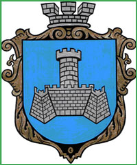 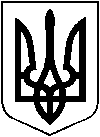 ХМІЛЬНИЦЬКА МІСЬКА РАДАВінницької областіВИКОНАВЧИЙ КОМІТЕТ РІШЕННЯвід “06” червня 2017р.                                                                     № 222      м. ХмільникРозглянувши заяви громадян щодо присвоєння та зміни поштових адрес об’єктам нерухомого майна, відповідно до Порядку присвоєння та зміни поштових адрес об’єктам нерухомого майна, встановлення та утримання будинкових знаків в м. Хмільнику, затвердженого рішенням виконавчого комітету міської ради від р. № 139, та Інструкції про порядок проведення технічної інвентаризації об’єктів нерухомого майна, затвердженої наказом Держбуду України від 24.05.2001 № 127 (із змінами та доповненнями),  керуючись підпунктом 10 пункту «б» статті 30 Закону України «Про місцеве самоврядування в Україні», виконавчий комітет міської радиВ И Р І Ш И В :1.Змінити адресу двоквартирного житлового будинку, в якому квартира № 1 належить гр. Кухарчук Ірині Василівні з вул. Пушкіна, 64Б на вул. Пушкіна, 68Підстава: заява гр. Кухарчук І.В. від 17.03.2017 року.2. Присвоїти адресу будівлі гаражу, який належить гр. Захаренковій Валентині Василівні на підставі договору дарування частки житлового будинку від 21.10.2016 року – м. Хмільник, вул. Літипосина, 9А.Підстава: висновок щодо технічної можливості поділу об’єкта нерухомого майна від 10.03.2017 року №19, надаий АПНВП Візит".3. Присвоїти адресу будівлі гаражу з літньою кухнею, що належить гр. Коцюру Павлу Івановичу на підставі  рішення Хмільницького міськрайонного суду Вінницької області від 22.07.2009 року (спарва №2-766)– м. Хмільник, вул. Столярчука, 26 Б.Підстава: висновок щодо технічної можливості поділу об’єкта нерухомого майна від 24.04.2017 року №26, надаий АПНВП Візит".4. Присвоїти адресу будівлі  магазину (літ А2), що належить гр. Коцюру Павлу Івановичу на підставі  рішення Хмільницького міськрайонного суду Вінницької області від 22.07.2009 року (спарва №2-766)– м. Хмільник, вул. Столярчука, 26 А.Підстава: висновок щодо технічної можливості поділу об’єкта нерухомого майна від 24.04.2017 року №26, надаий АПНВП Візит".5. Внести  в додаток №2 рішення виконавчого комітету Хмільницької міської ради № 237 від 20 серпня 2015 року  "Про  впорядкування нумерації  будинків  по Проспекту Свободи та вул. Небесної Сотні в м. Хмільнику"  за адресами Небесна Сотня, 7 та 9 такі зміни:6. Присвоїти  окрему адресу житловому будинку гр. Бральчук Надії Михайлівни (декларація про готовність до експлуатацію об’єкта від 25.04.2017 року № ВН 142171150516) – м. Хмільник, вул. Гарнізонна 7А.Змінити адресу земельної ділянки  площею 0,0775 га  кадастровий номер 0510900000:00:005:1071, що належить гр. гр.  Бральчук Надії Михайлівни  на підставі  державного акту на право власності на земельну ділянку від 12.09.2012 року   з вул. Гарнізонна 7 кв.1 (колишня вул. Щорса, 7 кв.1), на вул. Гарнізонна 7АПідстава: заява гр. Бральчук Н.М. від  16.05.2017 року, висновок щодо технічної можливості поділу об’єкта нерухомого майна від 24.04.2017 року №28, нададий АПНВП Візит".7. Рекомендувати заявникам:- звернутися до суб’єкта господарювання, у складі якого працюють відповідальні виконавці окремих видів робіт ( послуг), пов’язаних зі створенням об’єктів архітектури, які мають відповідний кваліфікаційний сертифікат, для внесення змін до технічної документації зазначеного вище об'єкту нерухомого майна; - власникам об’єктів нерухомого майна  встановити  відповідні аншлаги на фасадах будівель із назвою вулиці та номером;8. Відділу ведення реєстру територіальних громад міської ради відповідно до встановленого порядку провести перереєстрацію мешканців  житлових будинків.9. Загальному відділу Хмільницької міської ради  у документах постійного зберігання – рішення виконавчого комітету Хмільницької міської ради №237 від 20 серпня 2015 року "Про  впорядкування нумерації  будинків  по Проспекту Свободи та вул. Небесної Сотні в м. Хмільнику" зазначити факт та підставу змін в додатку № 2. 10. Контроль за виконанням цього рішення покласти на заступника міського голови з питань діяльності виконавчих органів ради згідно з розподілом обов’язків. Міський голова                                                         С.Б. РедчикПро присвоєння та зміну поштових адрес об’єктам нерухомого майна в м.Хмільнику  Впоряд-кована нумерація по вул. Небесної СотніПоперед-ня нумера-ція  по вул. ЛенінаІнформація про користувача (власника) будівліСтатус будинкуПримітка12345№7№43гр. Сидорова Антоніна МихайлівнаЖитловий будинок№9  ---Балансоутримувач – КП "Хмільниккомунсервіс"Міське кладовище